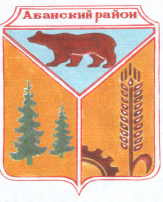 АДМИНИСТРАЦИЯ ДОЛГОМОСТОВСКОГО СЕЛЬСОВЕТААБАНСКОГО РАЙОНА КРАСНОЯРСКОГО КРАЯПОСТАНОВЛЕНИЕ29.09.2020                                   с. Долгий Мост                              № 24-пО внесении изменений в Примерное Положение об оплате труда работников сельских муниципальных учреждений , не являющихся лицами, замещающими муниципальные должности, муниципальных служащих, утвержденного Постановлением администрации Долгомостовского сельсовета от 23.09.2013 № 46-2пВ соответствии с Трудовым кодексом Российской Федерации, руководствуясь   Уставом Долгомостовского сельсовета Абанского района  Красноярского края ПОСТАНОВЛЯЮ:1. Внести  в Примерное Положение об оплате труда работников администрации Долгомостовского сельсовета Абанского района, не являющихся лицами, замещающими муниципальные должности, муниципальными служащими, утвержденного Постановлением администрации Долгомостовского сельсовета  от 23.09.2013 № 46-2п (далее-Положение ), следующие изменения:1.Приложение №1 к Положению изложить в новой редакции согласно приложению № 1 к настоящему Постановлению.2.Контроль за выполнением Постановления  оставляю за собой.3.Постановление вступает в силу после  опубликования в периодическом печатном издании «Ведомости Долгомостовского сельсовета», применяется к правоотношениям, возникшим с 01 октября 2020 года.Глава Долгомостовского  сельсовета          Н.И.ШишлянниковаПриложение № 1к Постановлению от 29.09.2020 №24-пПриложение № 1к Примерному положению об оплате труда работников администрации Долгомостовского сельсовета, не являющихся лицами, замещающими муниципальные должности, муниципальными служащимиМИНИМАЛЬНЫЕ РАЗМЕРЫ ОКЛАДОВ (ДОЛЖНОСТНЫХ ОКЛАДОВ), СТАВОК ЗАРАБОТНОЙ ПЛАТЫКвалификационный уровеньМинимальный размер оклада (должностного оклада), руб.Профессиональная квалификационная группа "Общеотраслевые должности служащих третьего уровня"Профессиональная квалификационная группа "Общеотраслевые должности служащих третьего уровня"1 квалификационный уровень4282Профессиональная квалификационная группа "Общеотраслевые профессии рабочих первого уровня"Профессиональная квалификационная группа "Общеотраслевые профессии рабочих первого уровня"1 квалификационный уровень3016Профессиональная квалификационная группа "Общеотраслевые профессии рабочих второго уровня"Профессиональная квалификационная группа "Общеотраслевые профессии рабочих второго уровня"1 квалификационный уровень35112 квалификационный уровень4282